LISTA DE ÚTILES ESCOLARES NIVEL KINDER 2019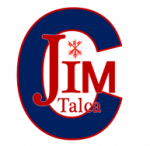 ÚTILES DE ASEO (Primer semestre)LISTA DE ÚTILES ESCOLARES NIVEL PRE KINDER 2019ÚTILES DE ASEO (Primer semestre)CantidadMaterial1MOCHILA TAMAÑO MEDIANO SIN RUEDAS2CUADERNOS COLLEGE 80 HOJAS MATEMÁTICA CUADRO GRANDE (ROJO Y AZUL)2FORROS TRANSPARENTES PARA CUADERNOS COLLEGE2CARPETAS PLASTIFICADAS CON ARCHIVADOR, UNA AMARILLA  Y UNA VERDE10 LÁPICES MINA DELGADOS  SIN GOMA (buena calidad)3 GOMAS DE BORRAR1SACAPUNTA PARA LÁPIZ GRUESO3CAJAS DE LÁPICES DE COLORES GRUESOS (JUMBO) 12 COLORES1CAJA DE MARCADORES GRUESOS (JUMBO) 12 COLORES1CAJA DE LÁPICES MARCADORES DELGADO 12 COLORES1CAJA DE LÁPICES DE CERA GRUESOS 12 COLORES 2CAJA DE PLASTICINA NO TÓXICA 12 COLORES2PLUMÓN PARA PIZARRA 1 NEGRO 1 COLOR A ELECCIÓN1PLUMÓN PERMANTE COLOR NEGRO1BLOCK CHICO 20 HOJAS1BLOCK DE DIBUJO 99  1/8 HOJAS, MEDIANO2ESTUCHES DE CARTULINA DE COLORES1ESTUCHE DE GOMA EVA TRADICIONAL1ESTUCHE DE PAPEL ENTRETENIDO1ESTUCHE DE CARTULINA METÁLICA1ESTUCHE DE PAPEL LUSTRE2 RESMAS  1 TAMAÑO CARTA, 1 TAMAÑO OFICIO1CAJA DE TÉMPERA DE 12 COLORES2FRASCO DE TÉMPERAS DE 250 ml. CON DOSIFICADOR, DE COLOR:2 PINCEL PELO CAMELLO  Nº  6  Y  Nº 103TUBOS DE PEGAMENTO EN BARRA GRANDE  40grs (BUENA CALIDAD)2COLA FRÍA 250 grs4FAJOS  DE PAPEL LUSTRE1TIJERA (buena calidad) PUNTA ROMA    MARCADA O GRABADA1GLITTER GLUE 177 ml.10LÁMINAS OFICIO PARA TERMOLAMINAR2PLIEGOS DE CARTULINA BLANCA2CINTAS ADHESIVAS DE PAPEL (blanca)1CINTA DE EMBALAJE TRANSPARENTE ANCHA20 FUNDAS TRANSPARENTES TAMAÑO OFICIO5SOBRES DE LENTEJUELAS DE COLORES5BARRAS DE SILICONA25GLOBOS DE COLORES1OVILLO DE LANA  (color a elección)1AGUJA DE LANA PLÁSTICACantidad Material2CEPILLOS DE DIENTES (marcados con nombre)2PASTAS DE DIENTES DE NIÑO(A)1VASO PLÁSTICO (marcado con nombre)1JABÓN LÍQUIDO DOYPACK 1 LITRO1TOALLA  DE NIÑO(A) (con elástico para colgar de su cuello) Y MARCADA CON NOMBRE2LYSOFORM1SERVILLETA DE GÉNERO8ROLLOS DE PAPEL HIGIÉNICO3 ROLLOS DE TOALLA DE PAPELCantidadMaterial1MOCHILA TAMAÑO MEDIANO SIN RUEDAS2CUADERNOS COLLEGE 80 HOJAS MATEMÁTICA CUADRO GRANDE (ROJO Y AZUL)2FORROS TRANSPARENTES PARA CUADERNOS COLLEGE2CARPETAS PLASTIFICADAS CON ARCHIVADOR, UNA AMARILLA  Y UNA ROJA5 LÁPICES MINA DELGADOS  SIN GOMA (buena calidad)3 GOMAS DE BORRAR1SACAPUNTA PARA LÁPIZ GRUESO4CAJAS DE LÁPICES DE COLORES GRUESOS (JUMBO) 12 COLORES2CAJA DE MARCADORES GRUESOS (JUMBO) 12 COLORES2CAJA DE LÁPICES DE CERA GRUESOS 12 COLORES 2CAJA DE PLASTICINA NO TÓXICA 12 COLORES2PLUMÓN PARA PIZARRA 1 NEGRO 1 COLOR A ELECCIÓN1PLUMÓN PERMANTE COLOR NEGRO1BLOCK CHICO 20 HOJAS1BLOCK DE DIBUJO 99  1/8 HOJAS, MEDIANO2ESTUCHES DE CARTULINA DE COLORES1ESTUCHE DE GOMA EVA TRADICIONAL1ESTUCHE DE PAPEL ENTRETENIDO1ESTUCHE DE CARTULINA METÁLICA1ESTUCHE DE PAPEL LUSTRE2 RESMAS  1 TAMAÑO CARTA, 1 TAMAÑO OFICIO1CAJA DE TÉMPERA DE 12 COLORES2FRASCO DE TÉMPERAS DE 250 ml. CON DOSIFICADOR, DE COLOR:1 PINCEL PELO CAMELLO  Nº 103TUBOS DE PEGAMENTO EN BARRA GRANDE  40grs (BUENA CALIDAD)2COLA FRÍA 250 grs4FAJOS DE PAPEL LUSTRE1TIJERA (buena calidad) PUNTA ROMA    MARCADA O GRABADA1GLITTER GLUE 177 ml10LÁMINAS OFICIO PARA TERMOLAMINAR 2PLIEGOS DE CARTULINA BLANCA2CINTAS ADHESIVAS DE PAPEL (blanca)1CINTA DE EMBALAJE TRANSPARENTE ANCHA20 FUNDAS TRANSPARENTES TAMAÑO OFICIO5SOBRES DE LENTEJUELAS DE COLORES5BARRAS DE SILICONA25GLOBOS DE COLORES1OVILLO DE LANA  (color a elección)1AGUJA DE LANA PLÁSTICACantidad Material2CEPILLOS DE DIENTES (marcados con nombre)2PASTAS DE DIENTES DE NIÑO(A)1VASO PLÁSTICO (marcado con nombre)1JABÓN LÍQUIDO DOYPACK 1 LITRO1TOALLA  DE NIÑO(A) (con elástico para colgar de su cuello) Y MARCADA CON NOMBRE2LYSOFORM1SERVILLETA DE GÉNERO8ROLLOS DE PAPEL HIGIÉNICO3 ROLLOS DE TOALLA DE PAPEL